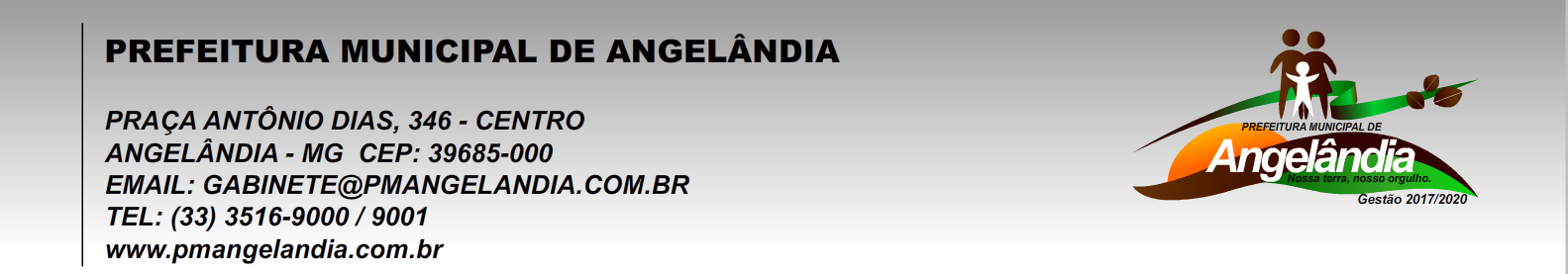 FORMULÁRIO PARA RECURSOComissão Supervisora do Concurso da Prefeitura Municipal de Angelândia/MGConcurso Público – Edital nº 001/2017Marque abaixo o tipo de recurso:(   ) Prova Objetiva ou ponto dos títulos.Digitar ou escrever em letra de forma a justificativa do recurso, de forma objetiva. 01 (uma) via para envio eletrônico (PASSO A PASSO – fl. 02) ou em 02 (duas) em caso de protocolo na prefeituraLocal e data: ——————————————————  ——/——/——Assinatura: _______________________________________________PRAZO PARA RECURSO  30/04/2018 a 03/05/2018PARA FORMULÁRIO ELETRÔNICO NÃO É NECESSÁRIA ASSINATURA.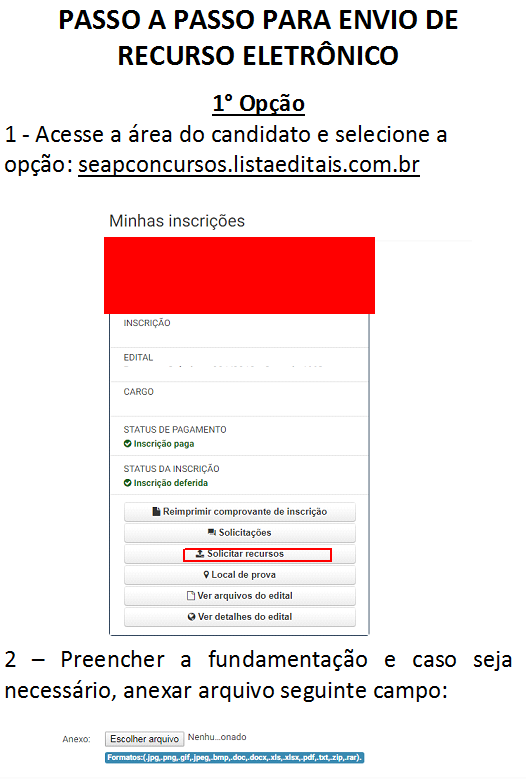 Nome completo – Candidato: Nº de Inscrição:CPF: Cargo:	                                        Data de nascimento: